The rooming house operator must use this form to notify the rooming house resident (resident) of a proposed rent increase. If the resident has requested additional services, then this form is not needed - the operator and resident may simply agree to a rent increase in writing which specifies the services to be provided, the rent increase and the date the increase will apply. Information for the residentThe rooming house operator must give you at least 60 days’ notice of any rent increase except where you have requested extra services from the rooming house operator and agreed to pay increased rent for them. A valid notice to increase rent is required for all rent increases.This notice may provide for one rent increase only. Rooming house operators must not increase the rent more than once every 12 months.Challenging a rent increaseYou may apply to the Director of Consumer Affairs Victoria to review the proposed increase if you think it is excessive. This is free. You may apply by filling in the section below, ‘Requesting a rent increase investigation’ and providing a copy to Consumer Affairs Victoria. An application must be made in writing within 30 days after the notice is given. The Director will investigate the increase and provide a report. You may also apply to the Victorian Civil and Administrative Tribunal (VCAT) for an order declaring the proposed rent amount to be excessive. This application must be made within 30 days after receiving the Director’s report. You will need to pay the increased rent amount from the date provided on this notice or 110% of the rent immediately before the rent increase (whichever is lower) until VCAT decides otherwise.For further information, visit the renting section of the Consumer Affairs Victoria website at www.consumer.vic.gov.au/renting or call Consumer Affairs Victoria on 1300 55 81 81.1	Address of rooming house2	Resident detailsNote: If there are more than two residents, include details on an extra page.Resident’s address (if different to address of rooming house above) Contact details3	Rooming house operator details	Full name of rooming house operator (cannot be the agent’s name)Address for serving documents (can be the agent’s address)Contact details 4	Proposed rent increaseI intend to increase the rent as follows:5	Delivery of this noticeThe notice period begins when the resident is estimated to receive this notice.For information on postage times from different locations please refer to the Australia Post website (https://auspost.com.au/parcels-mail/calculate-postage-delivery-times)If sending by post, the rooming house operator must allow for the delivery time in calculating the increase date. If sending by registered post, the rooming house operator should keep evidence of the mail delivery method used to send this notice. This notice was sent on:			(insert date)This notice has been delivered:	Note: If there are more than two residents, include details on an extra page.6	Signature of rooming house operator or agentHelp or further informationFor further information, visit the renting section – Consumer Affairs Victoria website at www.consumer.vic.gov.au/renting or call Consumer Affairs Victoria on 1300 55 81 81.Telephone interpreter serviceIf you have difficulty understanding English, contact the Translating and Interpreting Service (TIS) on 131 450 (for the cost of a local call) and ask to be put through to an Information Officer at Consumer Affairs Victoria on 1300 55 81 81.Arabicإذا كان لديك صعوبة في فهم اللغة الإنكليزية، اتصل بخدمة الترجمة التحريرية والشفوية (TIS) على الرقم 450 131 (بكلفة مكالمة محلية) واطلب أن يوصلوك بموظف معلومات في دائرة شؤون المستهلك في فكتوريا على الرقم 81 81 55 1300.Turkish  İngilize anlamakta güçlük çekiyorsanız, 131 450’den (şehir içi konuşma ücretine) Yazılı ve Sözlü Tercümanlık Servisini (TIS) arayarak 1300 55 81 81 numerali telefondan Victoria Tüketici İşleri’ni aramalarını ve size bir Danişma Memuru ile görüştürmelerini isteyiniz.Vietnamese  Nếu quí vị không hiểu tiếng Anh, xin liên lạc với Dịch Vụ Thông Phiên Dịch (TIS) qua số 131 450 (với giá biểu của cú gọi địa phương) và yêu cầu được nối đường dây tới một Nhân Viên Thông Tin tại Bộ Tiêu Thụ Sự Vụ Victoria (Consumer Affairs Victoria) qua số 1300 55 81 81.Somali  Haddii aad dhibaato ku qabto fahmida Ingiriiska, La xiriir Adeega Tarjumida iyo Afcelinta (TIS) telefoonka 131 450 (qiimaha meesha aad joogto) weydiisuna in lagugu xiro Sarkaalka Macluumaadka ee Arrimaha Macmiilaha Fiktooriya tel: 1300 55 81 81.Chinese  如果您聽不大懂英語，請打電話給口譯和筆譯服務處，電話：131 450（衹花費一個普通電話費），讓他們幫您接通維多利亞消費者事務處（Consumer Affairs Victoria）的信息官員，電話：1300 55 81 81。Serbian  Ако вам је тешко да разумете енглески, назовите Службу преводилаца и тумача (Translating and Interpreting Service – TIS) на 131 450 (по цену локалног позива) и замолите их да вас повежу са Службеником за информације (Information Officer) у Викторијској Служби за потрошачка питања (Consumer Affairs Victoria) на 1300 55 81 81.Amharic  በእንግሊዝኛ ቋንቋ ለመረዳት ችግር ካለብዎ የአስተርጓሚ አገልግሎትን (TIS) በስልክ ቁጥር 131 450 (በአካባቢ ስልክ ጥሪ ሂሳብ) በመደወል ለቪክቶሪያ ደንበኞች ጉዳይ ቢሮ በስልክ ቁጥር 1300 55 81 81 ደውሎ ከመረጃ አቅራቢ ሠራተኛ ጋር እንዲያገናኝዎት መጠየቅ።Dariاگر شما مشکل دانستن زبان انگلیسی دارید،  با اداره خدمات ترجمانی تحریری و شفاهی (TIS)به شماره 450 131 به قیمت مخابره محلی تماس بگیرید و بخواهید که شما را به کارمند معلومات دفتر امور مهاجرین ویکتوریا به شماره 1300 55 81 81 ارتباط دهد.Croatian  Ako nerazumijete dovoljno engleski, nazovite Službu tumača i prevoditelja (TIS) na 131 450 (po cijeni mjesnog poziva) i zamolite da vas spoje s djelatnikom za obavijesti u Consumer Affairs Victoria na 1300 55 81 81.Greek  Αν έχετε δυσκολίες στην κατανόηση της αγγλικής γλώσσας, επικοινωνήστε με την Υπηρεσία Μετάφρασης και Διερμηνείας (ΤΙS) στο 131 450 (με το κόστος μιας τοπικής κλήσης) και ζητήστε να σας συνδέσουν με έναν Υπάλληλο Πληροφοριών στην Υπηρεσία Προστασίας Καταναλωτών Βικτώριας (Consumer Affairs Victoria) στον αριθμό 1300 55 81 81.Italian  Se avete difficoltà a comprendere l’inglese, contattate il servizio interpreti e traduttori, cioè il Translating and Interpreting Service (TIS) al 131 450 (per il costo di una chiamata locale), e chiedete di essee messi in comunicazione con un operatore addetto alle informazioni del dipartimento “Consumer Affairs Victoria” al numero 1300 55 81 81For the residentRequesting a rent increase investigation If you want to request an investigation, it must be in writing. You can apply for an investigation, by ticking the box below, writing your daytime telephone number, and posting a copy of this form to:Director of Consumer Affairs Victoria, 
GPO Box 123 
Melbourne VIC 3001, or email to renting@justice.vic.gov.auAfter your request has been received, a Residential Tenancies Inspector will contact you.Privacy notification – Consumer Affairs Victoria collects and handles your personal information consistent with the requirements of the Privacy and Data Protection Act 2014. Without this information we may be unable to process this transaction. You are able to request access to the personal information that we hold about you, and to request that it be corrected by contacting Consumer Affairs on 1300 55 81 81, the Information and Privacy Unit on 8684 0178 or the Freedom of Information Unit on 8684 0063.Notice of proposed rent increase to resident of rooming house Residential Tenancies Act 1997 Section 101(1)Residential Tenancies Regulations 2021 Regulation 45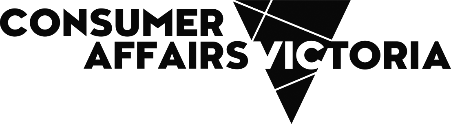 PostcodeFull name of resident 1Full name of resident 2PostcodeBusiness hoursAfter hoursEmail addressPostcodeBusiness hoursAfter hoursEmail addressCurrent rent amount ($)per  week fortnightAmount of rent increase ($)per  week fortnightNew rent amount ($)per  week fortnightStart date of increased rent personally - for example, by hand  by registered postExpected delivery time (please see the Australia Post website)Registered post tracking number (if applicable) email (if consent has been provided by the resident)Email/postal address resident 1Email/postal address resident 2SignatureNameDate Yes, I/we the rooming house resident(s) wish to apply for a rent increase investigationRooming house resident(s) daytime phone number